Circolare n. 32 / 2019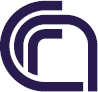 Consiglio Nazionale delle RicercheDirezione GeneraleAiDirettori/Dirigenti delle Unità Organiche e Strutture del CNRLoro SediOggetto: Trasmissione documento “Linee Guida - Programma biennale degli acquisti di beni e servizi di importo pari o superiore a 40.000,00 euro e relativi aggiornamenti annuali del Consiglio Nazionale delle Ricerche, annualità 2020-2021”Si trasmette in allegato il documento denominato “Linee Guida” circa il programma biennale degli acquisti di beni, servizi di importo pari o superiore a 40.000,00 euro (rif. circolari nn. 25/2018, 28/2018 e 17/2019), predisposto dal competente Ufficio Servizi Generali – Direzione Centrale Servizi per la Ricerca, con il quale si forniscono istruzioni sia per l’ultimo adeguamento e modifica del programma (annualità 2019-2020), sia per la redazione del nuovo programma, annualità 2020-2021, del Consiglio Nazionale delle Ricerche.Le strutture in indirizzo, considerata l’importanza delle operazioni descritte, sono tenute a dare massima applicazione a quanto dettato nella direttiva ed a rispettare termini e modalità di esecuzione degli adempimenti descritti.Per eventuali chiarimenti o ulteriori informazioni è possibile contattare il Referente della Programmazione Biennale degli acquisti di beni e servizi del CNR, Dott. Pierpaolo Orrico, all’indirizzo mail segreteria.usg@cnr.it ovvero contattare telefonicamente il Dott. Matteo Ciaschi al numero telefonico 06/4993 2112 o tramite mail matteo.ciaschi@cnr.it.IL DIRETTORE GENERALEAllegato:1) Linee Guida “Avvio attività - Programma biennale degli acquisti di beni e servizi di importo pari o superiore a 40.000,00 euro e relativi aggiornamenti annuali del Consiglio Nazionale delle Ricerche – annualità 2020-2021”